Publicado en Barcelona el 11/03/2024 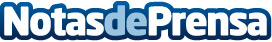 AleaSoft: XXV años usando la Inteligencia Artificial en previsiones para los mercados eléctricosRetrato de empresa de AleaSoft Energy Forecasting publicado por Jose Pedrosa en pv magazine. En el resumen se aborda la metodología utilizada por la empresa para la obtención de previsiones, basada en Inteligencia Artificial. Se detallan los diferentes servicios ofertados por AleaSoft Energy Forecasting para el sector de la energía, así como sus retos para los próximos años y su implicación como aliados estratégicos para ayudar en la transición energéticaDatos de contacto:Alejandro DelgadoAleaSoft900 10 21 61Nota de prensa publicada en: https://www.notasdeprensa.es/aleasoft-xxv-anos-usando-la-inteligencia Categorias: Nacional Inteligencia Artificial y Robótica Sostenibilidad Sector Energético http://www.notasdeprensa.es